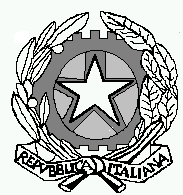 Tribunale Amministrativo Regionale per l’AbruzzoL’Aquila COMMISSIONE PER IL PATROCINIO A SPESE DELLO STATODICHIARAZIONE SOSTITUIVA DI CERTIFICAZIONE(ex art. 46 del D.P.R. 28 dicembre 2000, n. 445)Il/La sottoscritto/a ________________________________________________________ nato/a a _____________________________________ Prov. ________________________il ________________________ residente a  __________________________________ Via/Piazza ________________________________________________________________ Tel. _______________________ C.F. ____________________________________________Ai sensi dell’articolo 78 del DPR 115/2002 e consapevole delle sanzioni penali per il caso di dichiarazioni mendaci nonché per il caso di formazione e/o uso di atti falsi, previste dall’articolo 76 del DPR 28 dicembre 2000 n. 445,DICHIARAche il proprio nucleo familiare è composto da n. _____ personeNome _____________________________ Reddito imponibile ai fini dell’imposta personale sul reddito € _________________________________Codice fiscale _____________________________ Stato ___________________Nome _____________________________ Reddito imponibile ai fini dell’imposta personale sul reddito € _________________________________Codice fiscale _____________________________ Stato ___________________Nome _____________________________ Reddito imponibile ai fini dell’imposta personale sul reddito € _________________________________Codice fiscale _____________________________ Stato ___________________Nome _____________________________ Reddito imponibile ai fini dell’imposta personale sul reddito € _________________________________Codice fiscale _____________________________ Stato ___________________Nome _____________________________ Reddito imponibile ai fini dell’imposta personale sul reddito € _________________________________Codice fiscale _____________________________ Stato ___________________che il reddito complessivo imponibile ai fini dell’imposta personale sul reddito è pari a € _________________ inferiore al limite massimo di reddito per accedere al gratuito patrocinio che è attualmente pari a € 12.838,01 (Gazzetta Ufficiale Serie Generale n. 130 del 6 Giugno 2023).di comunicare, fino a che il giudizio non sia definito, le variazioni di reddito, verificatesi nell’anno precedente, entro 30 giorni dalla scadenza del termine di un anno dalla data di presentazione della domanda o della eventuale precedente comunicazione di variazione. Sono consapevole che la sottoscrizione di questa istanza con l’autocertificazione attestante falsamente le condizioni di reddito previste per l’ammissione o il mantenimento del mio patrocinio a spese dello Stato nonchè l’omissione della comunicazione in futuro delle variazioni di reddito rilevanti per l’ammissione o il mantenimento del mio patrocinio a spese dello Stato, costituisce reato e sono punibile con la reclusione da 1 a 5 anni e con la multa da € 309,87 a € 1.549,37. La pena aumentata se da tali reati consegue l’indebito ottenimento o l’indebito mantenimento dell’ammissione al patrocinio a spese dello Stato, con la revoca in caso di condanna dell’ammissione al patrocinio ed il recupero a mio carico delle somme di danaro corrisposte dallo Stato. Attesto mediante autocertificazione, consapevole della responsabilità L’Aquila, _______________ In fede (firma) ________________________________ 					E’ autentica _______________________________ 		Contatti: Valeria Bergamotto: segretario della Commissione del gratuito patrocinio c/o Tar Abruzzo - Via Salaria Antica Est, 27 – 67100 L’AQUILA Tel.: 0862.347726 Indirizzo mail: v.bergamotto@giustizia-amministrativa.it